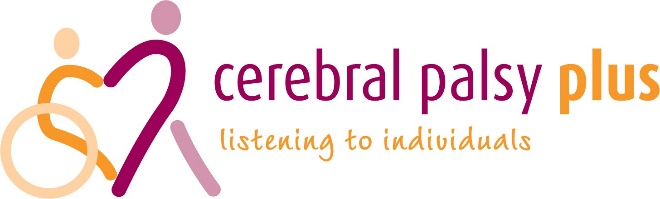 Cerebral Palsy Plus        - Part time Volunteer & project Coordinator  Person Specification – Essential Criteria-Experience of: Working closely with a network of volunteers and supporting them on a day-to-day basis.Experience of co-ordinating volunteers.Demonstrable leadership skills.Working independently and being self-motivated.Excellent communication skills.Ability to work within a small team.Ability to carry out research into service developmentDeveloping a small project and responding flexibly to ideas.Knowledge and understanding: Diversity, Social Inclusion, equal opportunities, and anti-discriminatory practice re physical and attitudinal barriers Skills & Abilities: Be passionate about working with people.Able to inspire other people.Ability to work on own initiative.Ability to keep calm under pressure.Willingness to be hands on and flexible,Can-do attitude within the team.Desirable Criteria-Experience of working in a small charityFlexibility in roleExperience of working with people with additional needsOther job-related requirements-Enhanced DBS check renewed every 3 yearsAble to work outside normal hours, as requiredAbility to travel around the BS postcode area.A good understanding of, and commitment to, the safeguarding of vulnerable adults and children 